Равносильность неравенствРешением неравенства f(x)>g(x) называют всякое значение переменной x, которое обращает заданное неравенство с переменной в верное числовое неравенство.Термин «решение» используют в трёх смыслах: как общее решение, как частное решение и как процесс.Определение 1. Два неравенства с одной переменной — f(x)>g(x) и p(x)>h(x) — называют равносильными, если их решения (т. е. множества частных решений) совпадают.Использование знака > непринципиально, может быть любой другой знак неравенства — как строгого, так и нестрогого.Определение 2.Если решение неравенства f(x)>g(x)      (1)содержится в решении неравенства  p(x)>h(x),    (2)то неравенство (2) называют следствием неравенства (1).Неравенство x2>9 является следствием неравенства 2x>6. В самом деле, решив каждое неравенство, получим:x2−9>0;(x−3)⋅(x+3)>0;x∈(−∞;−3)∪(3;+∞)   и                                2x>6;x>3; x∈(3;+∞). Решение второго неравенства является частью решения первого, поэтому первое неравенство — следствие второго неравенства. Решение неравенств, встречающихся в школьном курсе, основано на шести теоремах о равносильности:теорема 1.Если какой-либо член неравенства перенести из одной части неравенства в другую с противоположным знаком, оставив знак неравенства без изменения, то получится неравенство, равносильное данному.Теорема 2.Если обе части неравенства возвести в одну и ту же нечётную степень, оставив знак неравенства без изменения, то получится неравенство, равносильное данному.Теорема 3.Показательное неравенство af(x)>ag(x) равносильно:а) неравенству того же смысла f(x)>g(x), если a>1;б) неравенству противоположного смысла f(x)<g(x), если 0<a<1.Теорема 4.a) Если обе части неравенства f(x)>g(x) умножить на одно и то же выражение h(x), положительное при всех x из области определения (области допустимых значений переменной) неравенства f(x)>g(x), оставив при этом знак неравенства без изменения, то получится неравенство f(x)⋅h(x)>g(x)⋅h(x), равносильное данному.б) Если обе части неравенства f(x)>g(x) умножить на одно и то же выражение h(x), отрицательное при всех x из области определения неравенства f(x)>g(x), изменив при этом знак неравенства на противоположный, то получится неравенство f(x)⋅h(x)<g(x)⋅h(x), равносильное данному.Теорема 5.Если обе части неравенства f(x)>g(x) неотрицательны в области его определения (в ОДЗ), то после возведения обеих частей неравенства в одну и ту же чётную степень n получится неравенство того же смысла f(x)n>g(x)n, равносильное данному.Теорема 6.Если f(x)>0 и g(x)>0, то логарифмическое неравенство logaf(x)>logag(x) равносильно:а) неравенству того же смысла f(x)>g(x), если a>1;б) неравенству противоположного смысла f(x)<g(x), если 0<a<1.Задание:1.Написать конспект.2.Решить неравенство: 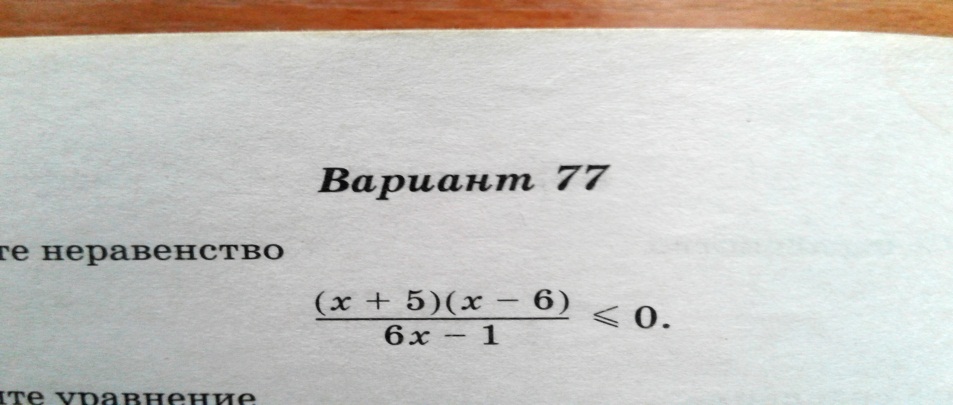 Задания выполнить до10.04.2020г. Выслать по номеру тел. 89233340020, либо по эл. адресу: zinevich1957@mail.ru